Crna Gora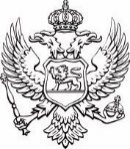 Ministarstvo pravde, ljudskih i manjinskih prava Na osnovu člana 32v Zakona o nevladinim organizacijama (“Službeni list CG“, br.39/11 i 37/17), a u vezi sa Odlukom o utvrđivanju prioritetnih oblasti od javnog interesa i visine sredstava za finansiranje projekata i programa nevladinih organizacija u 2021. godini („Službeni list CG“ br. 80/21) i Pravilnikom o sadržaju javnog konkursa za raspodjelu sredstava za finansiranje projekata i programa nevladinih organizacija i izgledu i sadržaju prijave na javni konkurs (“Službeni list CG“, br.14/18), Komisija za raspodjelu sredstava za finansiranje projekata/programa nevladinih organizacija Ministarstva pravde, ljudskih i manjinskih prava objavljujeJAVNI KONKURS„PODRŽIMO SOCIJALNU INKLUZIJU ROMA/ROMKINJA I EGIPĆANA/EGIPĆANKI U CRNOJ GORI“ za finansiranje projekata/programa nevladinih organizacija u oblasti Zaštita i promovisanje ljudskih i manjinskih prava, zaštita prava Roma/Romkinja i Egipćana/Egipćanki u 2021. godiniPozivaju se nevladine organizacije koji se bave zaštitom prava Roma/Romkinja i Egipćana/Egipćanki, i imaju kapacitete i iskustvo da prijave projekte/programe na ovaj konkurs, kojim mogu doprinijeti realizaciji prioriteta utvrđenih:Zakonom o zabrani diskriminacije;Strategijom za socijalnu inkluziju Roma i Egipćana 2016-2020, kao i Strategijom socijalne inkluzije Roma i Egipćana u Crnoj Gori 2021-2025;Akcionim planom za sprovođenje Strategije socijalne inkluzije Roma i Egipćana u Crnoj Gori 2021-2025. za 2021. godinu;Lokalnim akcionim planovima za socijalnu inkluziju Roma i Egipćana;Strateški ciljevi čijem će ostvarenju doprinijeti projekti/programi nevladinih organizacija u 2021. godini su:CILJ 1:  Socijalna inkluzija Roma/Romkinja i Egipćana/Egipćanki kroz poboljšanje njihovog socio-ekonomskog položaja u Crnoj Gori; CILJ 2:  Zaštita i ostvarivanje prava Roma/Romkinja i Egipćana/Egipćanki, i povećanje nivoa znanja  o načinima ostvarivanja njihovih prava u Crnoj Gori.CILJ 3: Sprječavanje stigmatizacije i diskriminacije prema populaciji Roma/Romkinja i Egipćana/EgipćankiCILJ 4: Poboljšanje socio-ekonomskog i pravnog položaja Roma i Egipćana u Crnoj Gori, kroz izgradnju inkluzivnog i otvorenog društva zasnovanog na borbi i eliminisanju svih oblika diskriminacije, anticiganizma i siromaštva;Prioritetni problemi u oblasti Zaštite i promovisanja ljudskih i manjinskih prava, zaštite prava Roma/Romkinja i Egipćana/Egipćanki, koji se planiraju rješavati finansiranjem projekata/programa nevladinih organizacija su:diskriminacija populacije Roma/Romkinja i Egipćana/Egipćanki i anticiganizam;nedovoljna informisanost romske i egipćanske populacije o načinima ostvarivanja njihovih prava;nedovoljno razvijena svijest o važnosti uključivanja u obrazovni sistem na svim nivoima;nedovoljno razvijena svijest i informisanost o značaju, kao i mogućnosti zdravstvene zaštite;nedovoljno učešće u mjerama zdravstvene zaštite;nasilje u porodici i dječiji/prisilni brakovi među romskom i egipćanskom populacijom;prosjačenje pripadnika/pripadnica romske i egipćanske populacije;neriješen pravni status određenog broja građana romske i egipćanske zajednice;nedovoljna informisanost o kulturi i tradiciji Roma/Romkinja i Egipćana/Egipćanki;nedovoljna uključenost pripadnika/pripadnica romske i egipćanske populacije u aktivno bavljenje sportom i sportskim aktivnostima;Ciljne grupe su: pripadnici/pripadnice romske i egipćanske populacije, organi državne uprave, institucije u obrazovnom sistemu, institucije u zdravstvenom sistemu, organi lokalne samouprave, nevladine organizacije, sudstvo, tužilaštvo, policijski organi, centri za socijalni rad, mediji, javnost u Crnoj Gori.  Aktivnosti nevladine organizacije koje će doprinijeti ostvarenju strateških ciljeva i zadovoljenju potreba ciljnih grupa („prihvatljive aktivnosti za finansiranje“) su:organizovanje aktivnosti i događaja (edukacija, okruglih stolova, konferencija, javnih časova, javnih debata itd.), za različite ciljne grupe, na teme koje će doprinijeti socijalnoj inkluziji i promociji i zaštiti ljudskih prava Roma/Romkinja i Egipćana/Egipćanki u Crnoj Gori;edukacije i kampanje za podizanje svijesti o značaju obrazovanja;organizovanje događaja, edukacija/kampanja u cilju borbe protiv anticiganizma i diskriminacije Roma/Romkinja i Egipćana/Egipćanki ;edukacije i kampanje za podizanje svijesti o značaju zdravstvene zaštite;edukacije i kampanje na temu nasilja u porodici i dječijih/prisilnih brakova među romskom i egipćanskom populacijom;edukacije i kampanje na temu borbe protiv prosjačenja pripadnika/pripadnica romske i egipćanske populacije;pružanje pravne pomoći osobama koje nemaju riješen pravni status;manifestacije posvećene očuvanju kulture i identiteta Roma i Egipćana;Popis projektnih aktivnosti nije konačan, već ilustrativan. U obzir za finasiranje uzeće se i druge aktivnosti koje doprinose ostvarenju ciljeva i prioriteta konkursa. Ukupan iznos sredstava koja se mogu raspodijeliti ovim konkursom je: 320.000,00  eura. Najnižiji iznos sredstava koji se može dodijeliti pojedinom projektu/programu je  7.000,00 eura, a najviši 20.000,00 eura.Na ovaj konkurs nevladina organizacija može prijaviti više projekata/programa, ali joj se mogu dodijeliti sredstva samo za jedan projekat/program. Ta nevladina organizacija može biti i partner na samo jednom projektu/programu  u okviru ovog Javnog konkursa.Prijavu projekta/programa na ovaj konkurs može podnijeti nevladina organizacija koja je: upisana u Registar nevladinih organizacija; kroz ciljeve i djelatnosti u Statutu, ima utvrđene djelatnosti i ciljeve u oblastima koje se odnose na zaštitu i unapređenje prava Roma i Egipćana; se ne nalazi u registru kaznene evidencije;je predala poreskom organu prijavu za prethodnu (2020.) fiskalnu godinu; je u prethodne tri godine sprovela istraživanje, izradila dokument, organizovala skup ili realizovala projekat/program koji se odnosi na zaštitu i unapređenje prava Roma/Romkinja i Egipćana/Egipćanki;Raspodjela sredstava iz ovog konkursa vrši se na osnovu sljedećih kriterijuma:1) doprinos prijavljenog projekta, odnosno programa ostvarivanju javnog interesa i realizaciji strateških ciljeva u određenoj oblasti;2) kvalitet prijavljenog projekta, odnosno programa;3) kapacitet nevladine organizacije da realizuje prijavljeni projekat, odnosno program;4) transparentnost rada nevladine organizacije.Bodovanje projekata, odnosno programa prema navedenim kriterijumima, vršiće se prema mjerilima i na način utvrđen Uredbom o finansiranju projekata i programa nevladinih organizacija u oblastima od javnog interesa (“Službeni list CG“, br.13/18), na obrascu koji utvrđuje i objavljuje na svojoj internet stranici Ministarstvo javne uprave, digitalnog društva i medija https://www.gov.me/mju, a svaki projekat će bodovati po dva nezavisna procjenjivača, koji moraju  obrazložiti  dodijeljene bodove po svakom mjerilu. Rok za podnošenje prijava na ovaj konkurs je 30 dana od dana objavljivanja, odnosno zaključno sa 27. oktobrom 2021. godine.Prijava projekta/programa dostavlja se isključivo na obrascu propisanom Pravilnikom o sadržaju javnog konkursa za raspodjelu sredstava za finansiranje projekata i programa nevladinih organizacija i izgledu i sadržaju prijave na javni konkurs (“Službeni list CG“, br.14/18), a koji je sastavni dio ovog Konkursa.Uz prijavu na ovaj konkurs, nevladine organizacije su dužne dostaviti:fotokopiju rješenja o upisu u registar NVO;  fotokopiju statuta (u kome su definisani ciljevi i djelatnost, odnosno oblast djelovanja NVO koja se odnosi na zaštitu i unapređenje prava Roma i Egipćana);dokaz o podnešenoj poreskoj prijavi za 2020. godinu (potvrda o podnošenju finansijskog iskaza, bilans stanja i bilans uspjeha);CV organizacije;dokaz da je u prethodne tri godine u oblasti zaštita i unapređenje ljudskih i manjinskih prava – zaštita prava Roma/Romkinja i Egipćana/Egipćanki sprovela istraživanje, izradila dokument, organizovala skup ili realizovala projekat usmjeren na zaštitu i unapređenje prava Roma i Egipćana, potpisan od strane lica ovlašćenog za zastupanje i potvrđen pečatom nevladine organizacije (ako se prijavljuje na javni konkurs zajedno sa partnerskom organizacijom obaveza važi i za partnersku organizaciju);izjavu da će NVO prije potpisivanja ugovora obavijestiti komisiju o eventualnim dodijeljenim sredstvima za isti projektni program od drugih državnih organizacionih jedinica;izjavu potpisanu od strane ovlašćenog lica za zastupanje i predstavljanje NVO da za projekat/program  sa kojim aplicira nije dobio sredstva od istog ili drugog donatora u predhodnoj godini;ovjerena izjava o istinitosti podataka;Popunjenu, potpisanu i ovjerenu prijavu neophodno je dostaviti u dva (2) primjerka u štampanoj verziji i jedan (1) primjerak u elektronskoj formi na CD-u u sadržaju istovjetnom štampanom primjerku.                                                                                                                       Predsjednik Komisije Broj:  01-056/21-9824                                                                                                  Podgorica, 27. septembar 2021. godine                                                           Mr Sokolj Beganaj                                                          Prijavu sa potrebnom dokumentacijom, uključujući i CD trebaposlati isključivo poštom na sljedeću adresu:Ministarstvo pravde, ljudskih i manjinskih pravaVuka Karadžića br. 3 Podgoricasa napomenom: NE OTVARATI - prijava na Javni konkurs broj: 01-056/21-9824 pod   nazivom„PODRŽIMO SOCIJALNU INKLUZIJU ROMA/ROMKINJA I EGIPĆANA/EGIPĆANKI U CRNOJ GORI“U razmatranje će biti uzeti  samo projekti/programi koji su dostavljeni na propisanom obrascu, sa potrebnom dokumentacijom i u roku, odnosno koji  zadovoljavaju uslove propisane ovim konkursom.Pitanja u vezi ovog konkursa mogu se postaviti elektronskim putem na adresu: ramiz.sahman@mpa.gov.me, najkasnije do 22. oktobra 2021. godine. Komisija za raspodjelu sredstava za finansiranje projekata/programa nevladinih organizacija  Ministarstva pravde, ljudskih i manjinskih prava će  u roku od 15 dana od dana završetka ovog konkursa, na internet stranici Ministarstva pravde, ljudskih i manjinskih prava (https://www.gov.me/mpa) i portalu e-uprave objaviti listu nevladinih organizacija koje nijesu dostavile urednu i potpunu prijavu, uz ukazivanje na utvrđene nedostatke koji se odnose na prijavu, odnosno potrebnu dokumentaciju. Nevladina organizacija sa pomenute liste je, u roku od pet dana od dana objavljivanja liste, dužna da otkloni utvrđene nedostatke, a u slučaju da se utvrđeni nedostaci ne otklone u propisanom roku, prijava se odbacuje.